Studio Dax Program 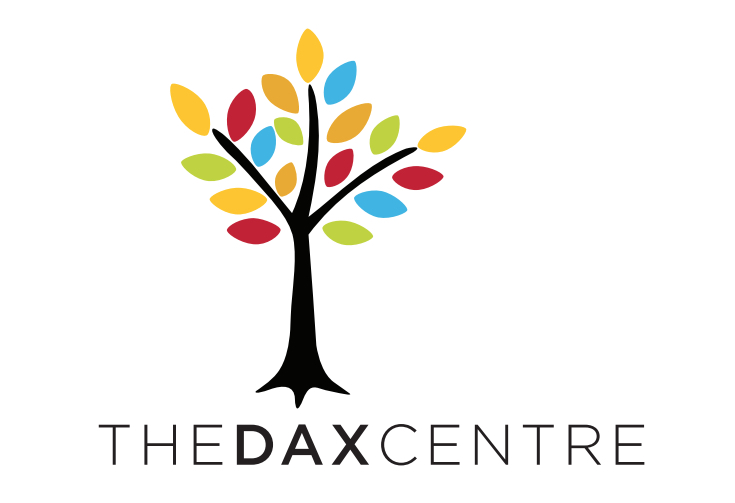 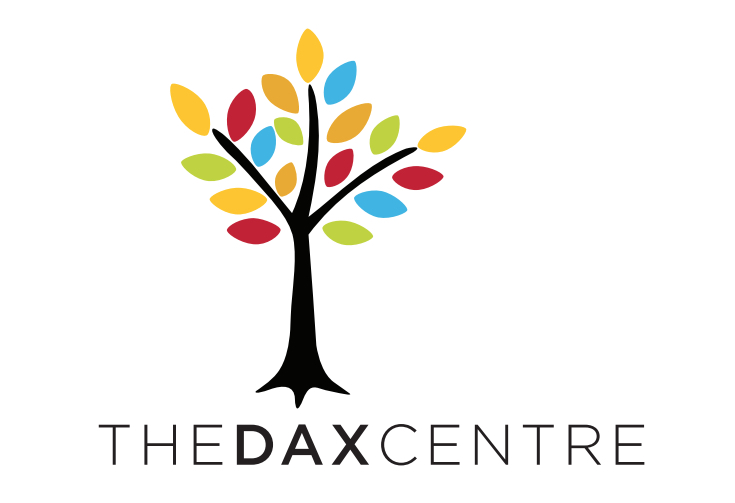 Volunteer Position DescriptionReports to: Gallery Manager / Dax CoordinatorAbout this Position Description This position description is intended to provide an overall view of the role and may change from time to time. Please read about the Studio Dax Program at www.daxcentre.org/studio-dax Primary focus of the position To assist the Studio Dax Program Staff Artists and participating artists in the Studio Dax Program.Assist around the studio including helping to maintain a clean, tidy and safe creative studio spaceHelp participants and Staff Artists find, use and put away art materials and equipmentHelp create a friendly, welcoming, inclusive and supportive studio environmentSupport Staff Artists in art-making demonstrations if neededSupport participants working on their creative projectsAnswer general questions from participants and seek input from Staff Artists or Dax Team as requiredEnsure participants comply with covid-safe venue requirements such as QR code check in on arrivalHelping participants with directions when neededHelp ensure the safety and security of participants and artworksBe reliable and consistent in your approach to tasksOptional:Assist with Dax Centre events during and outside normal business hours such as Gallery Openings and Public ProgramsKey selection criteria To achieve the purpose of the position, the following attributes are required: Background in Visual Arts and/or demonstrated experience with art-makingAn understanding and awareness of mental health and mental illness and/or experience in the mental health sectorDemonstrated well developed interpersonal and communication skills Ability to work with minimum supervision and in a team environmentThe capacity to commit to one or more shifts per week for a term (shifts are 11.00am – 5.00pm with breaks)Experience in museum/gallery/retail or customer service environment Basic computer skillsAn appreciation of cultural diversity and an ability to work with people from diverse backgrounds A demonstrated interest in social issues in Australia or internationallyBackground checks/requirementsShould you be interested in this role, we will need to collect the following information prior to you commencing in the role;Completed EOI form (below)Working with Children Check (this can be obtained for free by volunteers. List The Dax Centre as the organisation at this website: https://www.workingwithchildren.vic.gov.au/Proof of vaccination status as required by the Victorian GovernmentA National Police Check certificateThe Dax Centre is an Equal Opportunity Employer. Applicants from diverse backgrounds are encouraged to apply. All applicants will be considered for appointment without regard to race, religion, gender, sexual orientation, age or disability. Volunteer Expression of Interest Form – Studio Dax ProgramDate: 	Full name:Address:Telephone number:Email Address:Educational background:Work experience (professional and/or voluntary): Why would you like to be a volunteer at The Dax Centre: Do you have a WWCC (Working With Children Check)?If not are you prepared to obtain one? This can be obtained for free by volunteers, list The Dax Centre as the organisation at this website: https://www.workingwithchildren.vic.gov.au/Do you have any specialised skills, areas of expertise or qualifications you believe could \ would like to contribute to your volunteer role at The Dax Centre?Eg: painting, drawing, photographyAvailabilityThe Studio Dax Program runs Monday – Friday, 12pm – 4pm across 4 Terms, in line with the Victorian School terms.For 2022 the Terms are:Term 1:  Jan 31 - April 8Term 2:  mid May - June 24Term 3:  July 11 - Sept 16Term 4:  Oct 3 - Dec 16This application is for Term 3, 2022Term 2:  July 11 – Sept 16Studio Dax Timetable for 2022Studio Dax Program volunteers have the opportunity to build strong connections with both program artists and the art. In support of this Studio Dax Program volunteers must be able to commit to a minimum of one shift per week for the duration of a Term.Please indicate your availability below by writing YES next to your preferred shift/sMondays11am – 5pm:Tuesdays11am – 5pm:Wednesdays11am – 5pm:Thursdays11am – 5pm:Fridays11am – 5pm:Key dates:Applications close: midnight Sunday 26th JuneResponses from Dax Team: by Friday 1st JulyInduction for successful volunteers:We will contact you to arrange a 30 minute induction during the week commencing 4th July 2022Term 2 starts:July 11th 2022All volunteers must be available to start from July 11th Thank you for your interest in volunteering at The Dax Centre!Please return this completed form to info@daxcentre.org by midnight Sunday 26th of June Workshop Theme   Time   Workshop Outline  Monday  Painting  Exploring the possibilities of different media and different painting techniques 12-4pm  12-2pm:  Workshop Guided group activity lead by Staff Artist and Artist Volunteers  2-4pm:  Studio work Work on Creative Goals supported by Staff Artist and Artist Volunteers  Tuesday  Drawing  Exploratory drawing using different materials 12-4pm  12-2pm:  Workshop Guided group activity lead by Staff Artist and Artist Volunteers  2-4pm:  Studio work Work on Creative Goals supported by Staff Artist and Artist Volunteers  Wednesday Experimental textiles Stitch as mark making, eco printing to make your own fabrics 12-4pm  12-2pm:  Workshop Guided group activity lead by Staff Artist and Artist Volunteers  2-4pm:  Studio work Work on Creative Goals supported by Staff Artist and Artist Volunteers  Thursday  Soft sculpture  Using tactile and non-traditional media to create small scale works 12-4pm  12-2pm:  Workshop Guided group activity lead by Staff Artist and Artist Volunteers  2-4pm:  Studio work Work on Creative Goals supported by Staff Artist and Artist Volunteers  Friday  Mixed media  Painting, drawing, collage, print making – explore different types and combinations of art-making 12-4pm 12-2pm:  Workshop Guided group activity lead by Staff Artist and Artist Volunteers  2-4pm:  Studio work Work on Creative Goals supported by Staff Artist and Artist Volunteers  